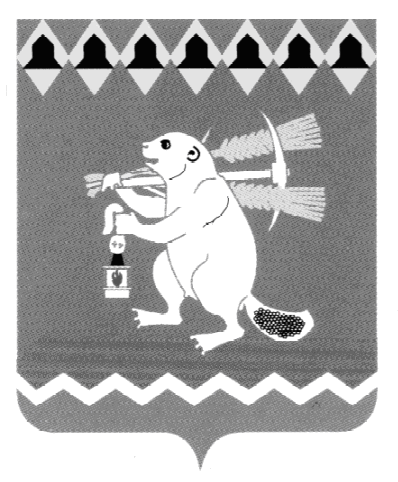 Администрация Артемовского городского округаПОСТАНОВЛЕНИЕот   29.11.2017                                                                                        № 1277-ПАО внесении изменений в План мероприятий («Дорожную карту»)«Изменения в отраслях социальной сферы, направленные на повышение эффективности образования» в Артемовском  городском округена 2013-2018 годыВ соответствии с постановлением Правительства Свердловской области от 29.12.2016 № 922-ПП «О внесении изменений в постановление Правительства Свердловской области  от 26.02.2013 № 223-ПП «Об утверждении плана мероприятий («Дорожной  карты») «Изменения в отраслях социальной сферы, направленные на повышение   эффективности образования» в Свердловской области»», руководствуясь статьями 30, 31 Устава Артемовского городского округа,ПОСТАНОВЛЯЮ:Внести в план мероприятий («Дорожную карту») «Изменения в отраслях социальной сферы, направленные на повышение эффективности образования» в Артемовском  городском округе на 2013-2018 годы, утвержденный постановлением Администрации Артемовского городского округа от 01.10.2013 № 1403-ПА (с изменениями, внесенными постановлениями Администрации Артемовского городского округа от 31.12.2014 № 1911-ПА,  от 31.12.2015            № 1735-ПА) (далее – план мероприятий («Дорожная карта») следующие изменения:Приложения № 1 - № 6 к  плану мероприятий («Дорожной карте») изложить в следующей редакции (Приложение).Постановление опубликовать в газете «Артемовский рабочий», разместить на официальном сайте Артемовского городского округа в информационно-телекоммуникационной сети «Интернет».Контроль за исполнением  постановления возложить на заместителя главы Администрации Артемовского городского округа  по социальным вопросам  Темченкова С.Б.Глава Артемовского городского округа                                         А.В. СамочерновПриложение   к постановлению Администрации Артемовского городского округаот 29.11.2017 № 1277-ПАПриложение № 1
к Плану мероприятий («дорожной карте») «Изменения в отраслях социальной сферы, направленные на повышение эффективности образования» в Артемовском городском округе на 2014–2018 годыИНФОРМАЦИЯо параметрах заработной платы работников муниципальных организаций, расположенных на территории Артемовского городского округа, повышение оплаты труда которых предусмотрено Указом Президента Российской Федерации от 07 мая 2012 года № 597 «О мероприятиях по реализации государственной социальной политики», по категории педагогических работников дошкольных образовательных организацийПриложение № 2
к Плану мероприятий («дорожной карте») «Изменения в отраслях социальной сферы, направленные на повышение эффективности образования» в Артемовском городском округе на 2014–2018 годыПояснительная записка по оценке параметров уровня среднемесячной заработной платы педагогических работников в сфере дошкольного образованияПо итогам 2016 года размер среднемесячной заработной платы педагогических работников дошкольного образования составил 27939,0 рублей или 97,2  процента к среднемесячной заработной плате в общем образовании в Свердловской области (28736,0 рубля). Экспертная оценка роста заработной платы педагогических работников дошкольного образования в 2014–2018 годах осуществлена с учетом достигнутых в 2015 году значений целевых показателей в общем образовании и основных социальных показателей прогноза социально-экономического развития Свердловской области. В целях определения расходов бюджета Свердловской области на повышение среднемесячной заработной платы труда педагогических работников дошкольного образования на 2014–2018 годы определены следующие параметры:на 2014 год — 26 159 рублей;на 2015 год — 27 939 рублей;на 2016 год — 27 939 рублей;на 2017 год — 27 939 рублей;на 2018 год — 27 939 рублей.В областном бюджете на 2017 год (с учетом изменений) на увеличение оплаты труда педагогических работников дошкольного образования Свердловской области предусмотрены финансовые средства в следующих объемах (нарастающим итогом):на 2017 год — 37 177,9 тыс.рублей;на 2018 год — 38 269,2 тыс.рублей.Определение потребности в расходах на доведение до целевых показателей осуществлено на основании действующей нормативной базы, разработанной Министерством труда и социальной защиты Российской Федерации. Оптимизация сети дошкольных организаций и численности персонала (включая административно-управленческий персонал) для привлечения дополнительных средств на повышение заработной платы педагогических работников, исходя из особенностей существующей структуры региональной системы дошкольного образования и перспектив её развития, согласно Программе социально-экономического развития Свердловской области до 2020 года, не представляется возможной. В настоящее время по данным организациям соотношение доли оплаты труда педагогических работников к доле оплаты труда непедагогических работников (включая административно-управленческий персонал) приведено в соответствие с нормативными требованиями.Апробацию моделей «эффективного контракта» в дошкольном образовании планируется осуществлять в 2017–2018 годах, в том числе в рамках мониторинга уровня среднемесячной заработной платы педагогических работников образовательных организаций и ее влияния на показатели качества дошкольного образования.Приложение № 3
к Плану мероприятий («дорожной карте») «Изменения в отраслях социальной сферы, направленные на повышение эффективности образования» в Артемовском городском округе на 2014–2018 годыИНФОРМАЦИЯо параметрах заработной платы работников  муниципальных организаций, расположенных на территории Артемовского городского округа, повышение оплаты труда которых предусмотрено Указом Президента Российской Федерации от 07 мая 2012 года № 597 «О мероприятиях по реализации государственной социальной политики», по категории педагогических работников образовательных организаций общего образованияПриложение № 4
к Плану мероприятий («дорожной карте») «Изменения в отраслях социальной сферы, направленные на повышение эффективности образования» в Артемовском городском округе на 2014–2018 годыПояснительная записка по оценке параметров уровня среднемесячной заработной платы педагогических работников в сфере общего образования Уровень среднемесячной заработной платы педагогических работников общего образования по итогам 2016 года составил 30042,0 рубля, или 106,7 процентов к среднемесячной заработной плате в Свердловской области (28 149,0 рублей).Оценка роста заработной платы педагогических работников общего образования в 2014–2018 годах осуществлена с учетом достигнутых в 2016 году значений целевых показателей в экономике Свердловской области и основных социальных показателей прогноза социально-экономического развития Свердловской области (100 процентов от прогнозного размера средней заработной платы в экономике в Свердловской области). В целях определения расходов бюджета Свердловской области на повышение оплаты труда педагогических работников общего образования на 2014–2018 годы определены следующие параметры:на 2014 год — 30 081 рубль;на 2015 год — 29 872 рубля;на 2016 год — 30 042 рубля;на 2017 год — 31 140 рублей;на 2018 год — 31 140 рублей.Исходя из данных показателей темп роста уровня среднемесячной заработной платы педагогических работников общего образования к предыдущему году составит:в 2014 году — 106,8 процентов;в 2015 году — 99,3 процентов;в 2016 году — 100,6 процентов;в 2017 году — 103,7 процента;в 2018 году — 100,0 процентов. В областном бюджете на увеличение оплаты труда педагогических работников общего образования Свердловской области учтены финансовые средства в следующих объемах (нарастающим итогом):на 2017 год — 33 929,2 тыс. рублей;на 2018 год — 40 967,7 тыс. рублей;Определение потребности в расходах на доведение до целевых показателей осуществлено на основании действующей нормативной базы, разработанной Министерством труда и социальной защиты Российской Федерации. Оптимизация сети организаций общего образования и численности персонала (включая административно-управленческий персонал) для привлечения дополнительных средств на повышение заработной платы педагогических работников, исходя из особенностей существующей структуры региональной системы общего образования и перспектив её развития, согласно Программе социально-экономического развития Свердловской области  до 2020 года, не представляется возможной. В настоящее время по общеобразовательным организациям соотношение доли оплаты труда педагогических работников к доле оплаты труда непедагогических работников (включая административно-управленческий персонал) приведено в соответствие с нормативными требованиями.В 2017–2018 годах в общем образовании планируется осуществлять апробацию моделей «эффективного контракта», в том числе в рамках мониторинга уровня среднемесячной заработной платы педагогических работников образовательных организаций и ее влияния на показатели качества общего образования.Приложение № 5
к Плану мероприятий («дорожной карте») «Изменения в отраслях социальной сферы, направленные на повышение эффективности образования» в Артемовском городском округе на 2014–2018 годыИНФОРМАЦИЯо параметрах заработной платы работников  муниципальных организаций, расположенных на территории Артемовского городского округа, повышение оплаты труда которых предусмотрено Указом Президента Российской Федерации от 01 июня 2012 года № 761 «О национальной стратегии действий в интересах детей на 2012–2017 годы»,по категории педагогических работников образовательных организаций дополнительного образованияПриложение № 6
к Плану мероприятий («дорожной карте») «Изменения в отраслях социальной сферы, направленные на повышение эффективности образования» в Артемовском городском округе на 2014–2018 годыПояснительная записка по оценке параметров уровня среднемесячной заработной платы педагогических работников в сфере дополнительного образования По итогам 2016 года среднемесячная заработная плата педагогических работников дополнительного образования детей составила 27 162,0 рубля или 90,0 процентов к фактическому уровню среднемесячной заработной платы учителей Свердловской области (30 180,0 рублей).Оценка прогнозного уровня средней заработной платы педагогических работников дополнительного образования детей на 2014–2018 годы осуществлена с учетом достигнутых в 2016 году значений целевого показателя в Свердловской области и основных социальных показателей прогноза социально-экономического развития Свердловской области. В целях определения расходов бюджета Свердловской области на повышение оплаты труда педагогических работников дополнительного образования детей на 2014–2018 годы определены следующие параметры:на 2014 год — 24 543,0 рубля;на 2015 год — 27 162,0 рубля;на 2016 год — 27 162,0 рубля;на 2017 год — 30 033,7 рубля;на 2018 год — 31 614,4 рублей.Исходя из данных показателей соотношение средней заработной платы педагогических работников дополнительного образования детей к средней заработной плате учителей в Свердловской области будет обеспечено в соответствии с целевыми показателями, установленными на федеральном уровне, и составит:в 2017 году — 95,0 процентов;в 2018 году — 100,0 процентов. В  бюджете Артемовского городского округа на увеличение оплаты труда педагогических работников дополнительного образования детей учтены финансовые средства, объем которых, составляет (нарастающим итогом):на 2017 год — 18528,3 тыс. рублей;на 2018 год — 21948,8 тыс. рублей;С целью доведения уровня средней заработной платы педагогических работников дополнительного образования детей до 100 процентов к средней заработной плате учителей Свердловской области по итогам 2017 года дополнительная потребность составляет:на 2017 год (оценочно) — 18528,3 тыс. рублей;на 2018 год (оценочно) — 21948,8 тыс. рублей.В 2017–2018 годах в учреждениях дополнительного образования детей планируется осуществлять апробацию моделей «эффективного контракта», в том числе в рамках мониторинга уровня среднемесячной заработной платы педагогических работников образовательных организаций и ее влияния на показатели качества дополнительного образования детей.№ строкиНаименование показателя2012год(факт)2013год(факт)2014год2015год2016год2017год2018год2014–2016 годы2014–2018 годы12345678910111Норматив числа получателей услуг на 1 педагогического работника 12,110,610,410,410,610,610,610,510,52Число получателей услуг в муниципальных образовательных организациях, человек31582740274629253078311931198790150283Среднесписочная численность педагогических работников муниципальных дошкольных образовательных организаций, человек2612592652812903043052792894Численность населения субъекта Российской Федерации, человек5899258186575515706256592565505660057068568715Планируемое соотношение средней заработной платы педагогических работников дошкольных образовательных организаций и средней заработной платы в сфере общего образования в субъекте Российской Федерации:6По субъекту Российской Федерации, процентовХ70,590,61001001001001001007По Артемовскому городскому округу, процентов 66,389,593,697,296,496,496,495,796,08Среднемесячная заработная плата в сфере общего образования в субъекте Российской Федерации, рублей2300526173,527939,428736,028996,828996,928996,928557,428733,29Темп роста к предыдущему году, процентовХ113,8106,7102,9100,9100,0100,0ХХ10Среднемесячная заработная плата педагогических работников дошкольных образовательных организаций, рублей15248,023431,226159,027939,027939,027939,027939,027345,727583,011Темп роста к предыдущему году, процентовХ153,7111,6106,8100,0100,0100,0ХХ12Доля от средств от приносящей доход деятельности в фонде заработной платы по отдельной категории работников, процентов Х------ХХ13Размер начислений на фонд оплаты труда, процентов30,230,230,230,230,230,230,2ХХ14Фонд оплаты труда с начислениями, формируемый за счет всех источников финансирования, тыс. рублей62179,395000,0106000,0120000,0126939,6132177,9133269,2352939,6618386,715Прирост фонда оплаты труда с начислениями к 2013 году, тыс. рублей (строка 8 по графе i-го года – строка 8 по графе 2013 года)Х32820,711000,025000,031939,637177,938269,267939,6143386,716в том числеХ17за счет средств консолидированного бюджета субъекта Российской Федерации, включая дотацию из федерального бюджета, тыс. рублейХ32820,7110002500031939,637177,938269,267939,6143386,718включая средства, полученные за счет проведения мероприятий по оптимизации, тыс. рублей Х--------19от реструктуризации сети, тыс. рублей Х--------20от оптимизации численности персонала, в том числе административно-управленческого персонала, тыс. рублей Х--------21от сокращения и оптимизации расходов на содержание организаций, тыс. рублейХ--------22за счет средств от приносящей доход деятельности, тыс. рублейХ--------23за счет иных источников (решений), включая корректировку консолидированного бюджета субъекта Российской Федерации на соответствующий год, тыс. рублейХ--------24Итого объем средств, предусмотренный на повышение оплаты труда, тыс. рублей (строка 17 + строка 22 + строка 23)Х32820,7110002500031939,637177,938269,267939,6143386,725Соотношение объема средств от оптимизации к сумме объема средств, требуемых на повышение оплаты труда, процентов (строка 18/ строку 24 *100%)Х------ХХ№ строкиНаименование показателя2012год (факт)2013год (факт)2014год2015год2016год2017год2018год2014–2016 годы2014–2018 годы12345678910111Норматив числа получателей услуг на 1 педагогического работника 13,212,912,512,713,313,313,312,813,02Число получателей услуг в муниципальных образовательных учреждениях, человек577057265845611161406258646918096308233Среднесписочная численность педагогических работников образовательных организаций общего образования, человек436435467482461471485ХХ4Численность населения субъекта Российской Федерации, человек5899258186575515706256592565505660057068,3568715Планируемое соотношение средней заработной платы педагогических работников образовательных организаций общего образования и средней заработной платы в субъекте Российской Федерации:6По субъекту Российской Федерации, процентов103105,61001001001001001001007По Артемовскому городскому округу, процентов 93,6100,6101,1100,4106,7109,1107,5102,8105,08Среднемесячная заработная плата по субъекту Российской Федерации (прогноз субъекта Российской Федерации), рублей25138,827978,529744,029744,028149,028543,028971,029212,329030,29Темп роста к предыдущему году, процентовХ111,3106,3100,094,6101,4101,5ХХ10Среднемесячная заработная плата педагогических работников образовательных организаций общего образования, рублей23535,028153,030081,029872,030042,031140,031140,029998,330455,011Темп роста к предыдущему году, процентовХ119,6106,899,3100,6103,7100,0ХХ12Доля от средств от приносящей доход деятельности в фонде заработной платы по отдельной категории работников, процентов Х1,70,10,10,10,10,1--13Размер начислений на фонд оплаты труда, процентов30,230,230,230,230,230,230,2ХХ14Фонд оплаты труда с начислениями, формируемый за счет всех источников финансирования, тыс. рублей160000,0195000,0220000,0214000,0217602,9229100,1236138,6651602,91116841,615Прирост фонда оплаты труда с начислениями к 2013 году, тыс. рублей (строка 8 по графе i-го года – строка 8 по графе 2013 года)Х35000,025000,019000,022602,934100,141138,666602,9141841,616в том числе17за счет средств консолидированного бюджета субъекта Российской Федерации, тыс. рублейХ31700,524842,718859,122321,133758,340796,866022,9140578,018 включая средства, полученные за счет проведения мероприятий по оптимизации, тыс. рублей Х--------19 от реструктуризации сети, тыс. рублей Х--------20 от оптимизации численности персонала, в том числе административно-управленческого персонала, тыс. рублей Х--------21 от сокращения и оптимизации расходов на содержание организаций, тыс. рублейХ--------22за счет средств от приносящей доход деятельности, тыс. рублейХ3299,5157,3140,9140,9170,9170,9439,1780,923за счет иных источников (решений), включая корректировку консолидированного бюджета субъекта Российской Федерации на соответствующий год, тыс. рублейХ--------24Итого объем средств, предусмотренный на повышение оплаты труда, тыс. рублей (строка 17 + строка 22 + строка 23)Х35000,025000,019000,022462,033929,240967,766462,0141358,925Соотношение объема средств от оптимизации к сумме объема средств, требуемых на повышение оплаты труда, процентов(строка 18/ строку 24 *100%)Х------ХХ№ строкиНаименование показателей2012год(факт)2013год(факт)2014год2015год2016год2017год2018год2014–2016 годы2014–2018 годы12345678910111Норматив числа детей и молодежи в возрасте от 5 до 18 лет (не включая 18-летних) на 1 педагогического работника 89,689,890,787,894949490,892,12Число получателей услуг, человек726072737350754980848624932922983409363Среднесписочная численность педагогических работников организаций дополнительного образования детей, человек8181818486899183,786,24Численность населения субъекта Российской Федерации, человек5899258186575515706256592565505660057068568715Планируемое соотношение средней заработной платы педагогических работников организаций дополнительного образования детей и средней заработной платы учителей в субъекте Российской Федерации:6по Программе поэтапного совершенствования системы оплаты труда в государственных (муниципальных) организациях на 2012-2018 годы, процентов70,075,080,085,090,090,0100,085,089,07По субъекту Российской Федерации, процентов61,673,276,88590,095,0100,083,989,48Среднемесячная заработная плата учителей в субъекте Российской Федерации (прогноз субъекта Российской Федерации), рублей27379,029946,031955,031955,030180,031614,431614,431363,331463,89Темп роста к предыдущему году, процентовХ109,4106,7100,0103,6100,0100,0ХХ10Среднемесячная заработная плата педагогических работников организаций дополнительного образования детей, рублей14805,018105,024543,027162,027162,030033,731614,426289,028103,011Темп роста к предыдущему году, процентовХ122,2135,6110,7100,0110,6105,3ХХ12Доля от средств от приносящей доход деятельности в фонде заработной платы по отдельной категории работников, процентов Х--------13Размер начислений на фонд оплаты труда, процентов30,230,230,230,230,230,230,2ХХ14Фонд оплаты труда с начислениями, формируемый за счет всех источников финансирования, тыс. рублей19000,023000,031000,036000,036496,641528,344948,8103496,6189973,715Прирост фонда оплаты труда с начислениями к 2013 году, тыс. рублей (строка 14 по графе i-го года – строка 14 по графе 2013 года)Х4000,08000,013000,013496,618528,321948,834496,674973,716в том числеХ17за счет средств бюджета Артемовского городского округа, тыс. рублейХ4000,08000,013000,013496,618528,321948,834496,674973,718включая средства, полученные за счет проведения мероприятий по оптимизации, тыс. рублей Х-325,027,0---117,370,419от реструктуризации сети, тыс. рублей Х--------20от оптимизации численности персонала, в том числе административно-управленческого персонала, тыс. рублей Х-325,027,0---117,370,421от сокращения и оптимизации расходов на содержание организацийий, тыс. рублейХ--------22за счет средств от приносящей доход деятельности, тыс. рублейХ--------23за счет иных источников (решений), включая корректировку бюджета Артемовского городского округа на соответствующий год, тыс. рублейХ--------24Итого объем средств, предусмотренный на повышение оплаты труда, тыс. рублей (строка 17 + строка 22 + строка 23)Х400080001300013496,618528,321948,834496,674973,725Соотношение объема средств от оптимизации к сумме объема средств, требуемых на повышение оплаты труда, процентов (строка 18/ строку 24 *100 %)Х-4,10,2---ХХ